КАРАР                                                    РЕШЕНИЕО внесении изменений в решение Совета сельского поселения Верхнеяушевский  сельсовет муниципального района Федоровский район республики Башкортостан «О представлении лицами, замещающими муниципальные должности сельского поселения Верхнеяушевский сельсовет  муниципального района Федоровский район Республики Башкортостан, сведений о доходах, расходах, об имуществе и обязательствах имущественного характера»----------------------------------------------------------------------------------- 	В соответствии с пунктом 2 ч.1 статьи  13.1 Федерального закона от 25 декабря 2008 года № 273-ФЗ «О противодействии коррупции», Совет сельского поселения Верхнеяушевский сельсовет муниципального района Федоровский район Республики БашкортостанРешил: 1. Внести в решение Совета сельского поселения Верхнеяушевский сельсовет муниципального района Федоровский район Республики Башкортостан «О представлении лицами, замещающими муниципальные должности сельского поселения Верхнеяушевский сельсовет  муниципального района Федоровский район Республики Башкортостан, сведений о доходах, расходах, об имуществе и обязательствах имущественного характера» от 20.05.2016г. №8/58 следующие изменения:1.1.П.13 Положения  изложить в следующей редакции:     В случае непредставления или представления заведомо недостоверных или неполных, а также  заведомо ложных сведений о доходах, расходах, об имуществе и обязательствах имущественного характера своих, супруги (супруга) и несовершеннолетних детей, гражданин, замещающий муниципальную должность подлежит увольнению (освобождению от должности) в связи с утратой доверия.2. Решение обнародовать путем размещения на официальном сайте администрации сельского поселения Верхнеяушевский сельсовет и на информационном стенде в здании администрации сельского поселения.  Глава сельского поселения                                В.Р. Дашкинс.Верхнеяушево№ 13/8824.04.2017г.Башҡортостан  Республикаһы        Федоровка районы    муниципаль районының   Үрғе Яуыш ауыл советыауыл биләмәһе советы80Федоровка  районы,      Үрғе Яуыш ауылы      Йәштәрурамы1       тел46-43      ИНН 0247002530E-mail:uprav-yushevo02@mail.ru                                                                       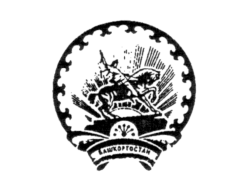 Республика БашкортостанСовет сельского поселения Верхнеяушевский сельсоветмуниципального района Федоровский район80Федоровский район с.Верхнеяушево, ул Молодёжная1тел46-43ИНН 0247002530          E-mail:uprav-yushevo02@mail.ru